ПОСТАНОВЛЕНИЕГлавы муниципального образования «Тимирязевское сельское поселение»16.07.2020г.                                                                                        № 47Об утверждении Порядка формирования муниципального задания на оказание муниципальных услуг (выполнение работ) в отношении муниципальных учреждений МО «Тимирязевское сельское поселение» и финансового обеспечения его выполнения и Порядка предоставления субсидий муниципальным учреждениям МО «Тимирязевское сельское поселение» на финансовое обеспечение выполнения ими муниципального задания на оказание муниципальных услуг (выполнение работ).В соответствии со ст. 69.2 БК РФ, ст. 4 Федерального закона от 03 ноября 2006 года N 174-ФЗ "Об автономных учреждениях", ст. 9.2 Федерального закона от 12 января 1996 года N 7-ФЗ "О некоммерческих организациях", ст. 7 Федерального закона от 06.10.2003 N 131-ФЗ "Об общих принципах организации местного самоуправления в Российской Федерации" и Уставом МО «Тимирязевское сельское поселение» Постановляю:Утвердить прилагаемый Порядок формирования муниципального задания на оказание муниципальных услуг (выполнение работ) в отношении муниципальных учреждений МО «Тимирязевское сельское поселение» и финансового обеспечения его выполнения, согласно Приложения 1. Утвердить прилагаемый Порядок предоставления субсидий муниципальным учреждениям МО «Тимирязевское сельское поселение» на финансовое обеспечение выполнения ими муниципального задания на оказание муниципальных услуг (выполнение работ), согласно Приложения 2.Настоящее постановление вступает в силу с момента опубликования и распространяется на правоотношения, возникшие с 16 июля 2020 года при формировании муниципального задания и расчете объема финансового обеспечения выполнения муниципального задания начиная с государственного задания на 2020 год и на плановый период 2021 и 2021 годов. Опубликовать настоящее Постановление в на официальном сайте администрации МО «Тимирязевское сельское поселение» в сети Интернет, по адресу http://тимирязева.рф/Настоящее решение вступает в силу со дня его официального опубликования.Глава администрации МО                                              «Тимирязевское сельское поселение»                                        Н.А. ДельновПодготовил:Начальник финансового отдела                                                                 Н.В.Образцова Согласовано.Правовая и антикоррупционная экспертиза проведена.Главный специалист по правовым вопросам                                            С.Н.РатуевПриложение 1к Постановлению АдминистрацииМО «Тимирязевское сельское поселение»№ 47 от 16.07.2020г.           Порядок формирования муниципального задания на оказание муниципальных услуг (выполнение работ) в отношении муниципальных учреждений МО «Тимирязевское сельское поселение» и финансового обеспечения его выполнения I. Формирование (изменение) муниципального задания, отчетность о выполнении муниципального задания Настоящий Порядок определяет механизм формирования и финансового обеспечения выполнения муниципального задания. Муниципальное задание формируется для муниципальных бюджетных и автономных учреждений МО «Тимирязевское сельское поселение», а также казенных учреждений МО «Тимирязевское сельское поселение» (далее - муниципальные учреждения). Муниципальное задание для казенных учреждений формируется в случае, если главным распорядителем бюджетных средств МО «Тимирязевское сельское поселение» принято такое решение. Муниципальные учреждения не вправе отказаться от выполнения муниципального задания. Муниципальные задания не формируются на муниципальные услуги (работы), оказываемые (выполняемые) непосредственно органами местного самоуправления МО «Тимирязевское сельское поселение». Муниципальное задание в отношении муниципального бюджетного (автономного) учреждения формируется органом местного самоуправления МО «Тимирязевское сельское поселение», осуществляющим функции и полномочия учредителя, в отношении подведомственного казенного учреждения - главным распорядителем бюджетных средств МО «Тимирязевское сельское поселение» (далее - учредитель). Муниципальное задание формируется учредителем в соответствии с: основными видами деятельности, предусмотренными учредительными документами муниципального учреждения; данными оценки потребности в муниципальных услугах, определяемыми в соответствии с Положением об оценке потребности в оказании муниципальных услуг (выполнений работ), приведенным в приложении 5 к настоящему Порядку; ведомственными перечнями муниципальных услуг (работ), оказываемых (выполняемых) муниципальными учреждениями, утверждаемыми учредителем (далее - ведомственный перечень). 6. Муниципальное задание должно содержать: определение категорий потребителей муниципальных услуг; показатели, характеризующие качество и (или) объем (содержание) оказываемых муниципальных услуг (выполняемых работ); порядок оказания муниципальных услуг (выполнения работ); порядок контроля за исполнением муниципального задания, в том числе условия и порядок его досрочного прекращения; требования к отчетности об исполнении муниципального задания; предельные цены (тарифы) на оплату соответствующих услуг физическими или юридическими лицами в случаях, если законодательством Российской Федерации предусмотрено их оказание на платной основе, либо порядок установления указанных цен (тарифов) в случаях, установленных законодательством Российской Федерации. В случаях, определенных федеральными законами, муниципальные учреждения в пределах установленного муниципального задания могут оказывать муниципальные услуги (выполнять работы) физическим и юридическим лицам за плату и на одинаковых при оказании (выполнении) одних и тех же муниципальных услуг (работ) условиях. При этом муниципальное задание должно содержать предельные цены (тарифы) на такие услуги (работы) либо порядок установления указанных цен (тарифов). Муниципальное задание формируется по форме согласно приложению 1 к настоящему Порядку. Часть 1 формируется в случае, если муниципальному учреждению выдается задание на оказание муниципальных услуг. При установлении муниципального задания на оказание нескольких муниципальных услуг часть 1 муниципального задания формируется из нескольких разделов, каждый из которых содержит информацию по одной муниципальной услуге. Часть 2 формируется в случае, если муниципальному учреждению выдается задание на выполнение работ. При установлении муниципального задания на выполнение нескольких работ часть 2 муниципального задания формируется из нескольких разделов, каждый из которых содержит информацию по одной работе. Информация, касающаяся муниципального задания в целом, включается в третью часть муниципального задания. Показатели муниципальных заданий на очередной финансовый год и плановый период (объемы услуг, содержание работ, нормативы затрат) формируются учредителем и используются при составлении проекта бюджета МО «Тимирязевское сельское поселение» для планирования бюджетных ассигнований на оказание муниципальных услуг (выполнение работ), составлении бюджетной сметы казенного учреждения, а также для определения объема субсидий на выполнение муниципального задания бюджетным или автономным учреждением. Учредитель при необходимости устанавливает в муниципальном задании допустимые (возможные) отклонения в процентах от установленных показателей качества и (или) объема в отношении отдельной муниципальной услуги (работы) либо общее допустимое (возможное) отклонение в отношении муниципального задания в целом. Значения указанных показателей, устанавливаемые на текущий финансовый год, изменяются только при формировании муниципального задания на очередной финансовый год. Предельные значения допустимых (возможных) отклонений от установленных показателей качества и (или) объема в разрезе наименований услуг (работ) и кодов по базовому (отраслевому) перечню устанавливаются актом учредителя (актом учредителя организационно-распорядительного характера). Проект акта (акта учредителя организационно-распорядительного характера) направляется учредителем Главе администрации МО «Тимирязевское сельское поселение» на согласование с обоснованием предельных значений допустимых (возможных) отклонений от установленных показателей качества и (или) объема оказываемых услуг (работ). Муниципальное задание формируется на срок до 3 лет (в пределах срока бюджетного планирования) и утверждается не позднее 15 рабочих дней со дня утверждения главным распорядителям бюджетных средств МО «Тимирязевское сельское поселение» лимитов бюджетных обязательств на предоставление субсидии на финансовое обеспечение выполнения муниципального задания (далее – субсидия).В случае внесения изменений в показатели муниципального задания формируется и утверждается новое муниципальное задание (с учетом внесенных изменений) путем внесения изменений в постановление учредителя в порядке, установленном действующим законодательством. Основаниями для внесения изменений в муниципальное задание являются: изменение объемов оказания муниципальных услуг (выполнения работ) в муниципальном задании, в том числе в результате: выявления необходимости оказания муниципальным учреждением муниципальных услуг (выполнения работ) сверх установленного в муниципальном задании; выявления необходимости оказания (выполнения) муниципальным учреждением дополнительных муниципальных услуг (работ), не установленных в муниципальном задании; выявления необходимости перераспределения объемов муниципального задания между муниципальными учреждениями; изменение показателей объема и (или) качества оказания муниципальных услуг (выполнения работ) по результатам мониторинга на основании промежуточных отчетов об исполнении муниципального задания; сокращение объема субсидии, предоставленной на выполнение муниципального задания (далее - субсидия), в том числе в результате уменьшения объемов ассигнований и лимитов бюджетных обязательств на финансовое обеспечение оказания муниципальных услуг (выполнения работ) в бюджете МО «Тимирязевское сельское поселение»; изменение требований к другим параметрам, установленным в муниципальном задании, в том числе в результате изменений законодательства Российской Федерации. Муниципальное задание ежеквартально подлежит обязательной промежуточной оценке учредителем с целью определения степени его выполнения (далее - мониторинг). Муниципальное учреждение представляет учредителю отчет о выполнении муниципального задания по форме согласно приложению 2 к настоящему Порядку (далее - Отчет) в сроки, установленные для представления отчета о результатах деятельности муниципальных учреждений МО «Тимирязевское сельское поселение». Отчет 	формируется 	муниципальным 	учреждением 	нарастающим 	итогом. 	Отчет представляется учредителю в сроки, установленные в муниципальном задании (но не реже чем 1 раз в квартал) и размещается на официальном сайте муниципального учреждения. Отчет по итогам года представляется учредителю не позднее 01 февраля года, следующего за отчетным. Сводный отчет о выполнении муниципальных заданий подведомственными муниципальными учреждениями за отчетный период по форме согласно приложению 3 к настоящему Порядку (далее - Сводный отчет) формируется учредителем ежеквартально и по итогам года на основании Отчетов муниципальных учреждений. Сводный отчет по итогам полугодия и по итогам года размещается на официальном сайте органа местного самоуправления, в ведении которого находятся муниципальные учреждения, не позднее 01 сентября текущего года (для отчета за полугодие) и 01 марта года, следующего за отчетным (для отчета по итогам года). На основе Сводного отчета учредитель проводит анализ выполнения муниципальных заданий, по результатам которого рассматривает вопрос о необходимости внесения изменений в муниципальные задания подведомственных муниципальных учреждений на текущий финансовый год и плановый период, а также о корректировке финансового обеспечения выполнения муниципальных заданий в установленном порядке. Ежеквартально не позже 20 числа месяца, следующего за отчетным, Сводный отчет представляется учредителем Главе администрации МО «Тимирязевское сельское поселение» с пояснительной запиской. В пояснительной записке обосновываются результаты выполнения муниципального задания подведомственными муниципальными учреждениями учредителя. Мониторинг выполнения муниципального задания в течение года, а также контроль выполнения муниципального задания по итогам года осуществляется учредителем по следующим направлениям: Объем, состав (содержание) оказанных муниципальных услуг (выполненных работ); качество оказанных муниципальных услуг (выполненных работ); результативность выполнения муниципального задания; степень удовлетворенности потребителей качеством муниципальных услуг. По результатам контроля выполнения муниципального задания за отчетный год учредитель принимает решение о внесении изменений в муниципальное задание соответствующему муниципальному учреждению на текущий финансовый год и плановый период, а также о корректировке финансового обеспечения выполнения муниципального задания в установленном порядке. В случае выявления значительных отклонений от показателей, установленных в муниципальном задании, учредитель проводит анализ причин недостижения указанных показателей и принимает меры для их устранения, в том числе рассматривает вопрос проведения внеочередной проверки и (или) привлечения руководителя муниципального учреждения к дисциплинарной ответственности в соответствии с трудовым законодательством Российской Федерации. Муниципальное задание, распределение показателей объема муниципальных услуг (работ), содержащихся в муниципальном задании, утвержденном муниципальному учреждению, и Отчет, за исключением содержащихся в них сведений, составляющих государственную тайну, размещаются на официальном сайте в информационно-телекоммуникационной сети "Интернет" по размещению информации о государственных и муниципальных учреждениях (www.bus.gov.ru), а также могут быть размещены на официальных сайтах в информационно-телекоммуникационной сети "Интернет" учредителей и на официальных сайтах в информационно-телекоммуникационной сети "Интернет" муниципальных учреждений. II. Финансовое обеспечение выполнения муниципального задания Объем финансового обеспечения выполнения муниципального задания рассчитывается на основании нормативных затрат на оказание муниципальных услуг, нормативных затрат, связанных с выполнением работ, с учетом затрат на содержание недвижимого имущества и особо ценного движимого имущества, закрепленного за муниципальным учреждением или приобретенного им за счет средств, выделенных муниципальному учреждению учредителем на приобретение такого имущества, в том числе земельных участков (за исключением имущества, сданного в аренду или переданного в безвозмездное пользование) (далее - имущество муниципального учреждения), затрат на уплату налогов, в качестве объекта налогообложения по которым признается имущество муниципального учреждения. Объем финансового обеспечения выполнения муниципального задания (R) определяется по формуле: R=ΣiNi×Vi+ΣwNw×Vw−ΣiPi×Vi+Nун+Nсн , где: Ni - нормативные затраты на оказание i-й муниципальной услуги, включенной в ведомственный перечень; Vi - объем i-й муниципальной услуги, установленной муниципальным заданием; Nw - нормативные затраты на выполнение w-й работы, включенной в ведомственный перечень; Vw - объем w-й работы, установленной муниципальным заданием; Pi - размер платы (тариф и цена) за оказание i-й муниципальной услуги в соответствии с пунктом 19 раздела II настоящего Положения, установленный муниципальным заданием; Nун  - затраты на уплату налогов, в качестве объекта налогообложения по которым признается имущество учреждения; Nсн  - затраты на содержание имущества учреждения, не используемого для оказания муниципальных услуг (выполнения работ) и для общехозяйственных нужд (далее - не используемое для выполнения муниципального задания имущество). При расчете объема финансового обеспечения выполнения муниципального задания, начиная с муниципального задания на 2019 год и на плановый период 2020 и 2021 годов, в нормативные затраты на оказание муниципальных услуг не включаются затраты на содержание не используемого для выполнения муниципального задания имущества с учетом уплаты по нему налогов. Нормативные затраты на оказание муниципальных услуг (выполнение работ), определяемые в соответствии с настоящим Порядком, рассчитываются учредителем в процессе составления бюджета МО «Тимирязевское сельское поселение» на очередной финансовый год и плановый период и учитываются при планировании бюджетных ассигнований. Нормативные затраты на оказание муниципальной услуги рассчитываются на единицу показателя объема оказания муниципальной услуги, установленного в муниципальном задании, на основе определяемых в соответствии с настоящим Порядком базового норматива затрат и корректирующих коэффициентов к базовым нормативам затрат (далее - корректирующие коэффициенты) с соблюдением общих требований к определению нормативных затрат на оказание муниципальных услуг, применяемых при расчете объема финансового обеспечения выполнения муниципального задания на оказание муниципальных услуг (выполнение работ) муниципальным учреждением в соответствующих сферах деятельности, утверждаемых федеральными органами исполнительной власти, осуществляющими функции по выработке государственной политики и нормативно-правовому регулированию в установленной сфере деятельности (далее - общие требования). Нормативные затраты на оказание i-й муниципальной услуги, включенной в ведомственный перечень, определяются по формуле: Ni=БНi×Котрi×Ктерi , где: БНi - базовый норматив затрат на оказание i-й муниципальной услуги, включенной в ведомственный перечень; Котрi - отраслевой корректирующий коэффициент нормативных затрат на оказание i-й муниципальной услуги, включенной в ведомственный перечень; Ктерi - территориальный корректирующий коэффициент нормативных затрат на оказание i-й муниципальной услуги, включенной в ведомственный перечень. Базовый норматив затрат (БНi) на оказание муниципальной услуги состоит из базового норматива: затрат, непосредственно связанных с оказанием муниципальной услуги (нормативные прямые затраты); затрат на общехозяйственные нужды (нормативные косвенные затраты). Базовый норматив затрат рассчитывается исходя из затрат, необходимых для оказания муниципальной услуги, с соблюдением показателей качества оказания муниципальной услуги, а также показателей, отражающих отраслевую специфику муниципальной услуги (содержание, условия (формы) оказания муниципальной услуги), установленных в базовом (отраслевом) перечне (далее - показатели отраслевой специфики), отраслевой корректирующий коэффициент при которых принимает значение, равное "1". При определении базового норматива затрат применяются нормы материальных, технических и трудовых ресурсов, используемых для оказания муниципальной услуги, установленные нормативными правовыми актами Российской Федерации, а также межмуниципальными, национальными (муниципальными) стандартами Российской Федерации, строительными нормами и правилами, санитарными нормами и правилами, стандартами, порядками и регламентами оказания муниципальных услуг, базовыми требованиями к качеству оказания услуг в установленной сфере (далее - стандарты оказания услуги). При отсутствии норм, выраженных в натуральных показателях, установленных нормативными правовыми актами и/или стандартами оказания услуги, данные нормы определяются одним из следующих методов: на основе показателей деятельности муниципального учреждения, которое имеет минимальный объем затрат на оказание единицы муниципальной услуги при выполнении требований к качеству оказания муниципальной услуги, отраженных в стандартах оказания услуги (метод наиболее эффективного муниципального учреждения); на основе среднего значения по муниципальным учреждениям, оказывающим муниципальную услугу (медианный метод); на основе фактически сложившихся норм материальных, технических и трудовых ресурсов, используемых для оказания муниципальной услуги на основе сведений прошлых лет (метод от факта). При утверждении значения базового норматива затрат на оказание муниципальной услуги указывается информация о натуральных нормах, необходимых для определения базового норматива затрат на оказание муниципальной услуги и отраслевых корректирующих коэффициентов, включающая наименование натуральной нормы, единицы измерения, значения натуральной нормы и источник ее значения по форме, установленной общими требованиями. 27. В базовый норматив затрат, непосредственно связанных с оказанием муниципальной услуги (нормативные прямые затраты), включаются: затраты на оплату труда, в том числе начисления на выплаты по оплате труда работников, непосредственно связанных с оказанием муниципальной услуги, включая административно-управленческий персонал, в случаях, установленных стандартом услуги (далее - работники, непосредственно связанные с оказанием муниципальной услуги), включая страховые взносы в Пенсионный фонд Российской Федерации, Фонд социального страхования Российской Федерации и Федеральный фонд обязательного медицинского страхования, страховые взносы на обязательное социальное страхование от несчастных случаев на производстве и профессиональных заболеваний в соответствии с трудовым законодательством и иными нормативными правовыми актами, содержащими нормы трудового права (далее - начисления на выплаты по оплате труда); затраты на приобретение материальных запасов и на приобретение движимого имущества (основных средств и нематериальных активов), не отнесенного к особо ценному движимому имуществу и используемого в процессе оказания муниципальной услуги, с учетом срока его полезного использования, а также затраты на аренду указанного имущества; иные затраты, непосредственно связанные с оказанием муниципальной услуги. 28. В базовый норматив затрат на общехозяйственные нужды (нормативные косвенные затраты) включаются: затраты на коммунальные услуги; затраты на содержание объектов недвижимого имущества, а также затраты на аренду указанного имущества; затраты на содержание объектов особо ценного движимого имущества, а также затраты на аренду указанного имущества; затраты на приобретение услуг связи; затраты на приобретение транспортных услуг; затраты на оплату труда с начислениями на выплаты по оплате труда работников, которые не принимают непосредственного участия в оказании муниципальной услуги; - затраты на прочие общехозяйственные нужды. В затраты, указанные в абзацах втором - четвертом настоящего пункта, включаются затраты в отношении имущества муниципального учреждения, используемого для выполнения муниципального задания и общехозяйственных нужд, в том числе на основании договора аренды (финансовой аренды) или договора безвозмездного пользования (далее - имущество, необходимое для выполнения муниципального задания). 29. Значение базового норматива затрат на оказание муниципальной услуги утверждается общей суммой с выделением: суммы затрат на оплату труда с начислениями на выплаты по оплате труда работников, непосредственно связанных с оказанием муниципальной услуги, включая административно-управленческий персонал, в случаях, установленных стандартами услуги; суммы затрат на коммунальные услуги и содержание недвижимого имущества, необходимого для выполнения муниципального задания. В территориальный корректирующий коэффициент включаются территориальный корректирующий коэффициент на оплату труда (с начислениями на выплаты по оплате труда) и территориальный корректирующий коэффициент на коммунальные услуги и содержание недвижимого имущества. Значение территориальных корректирующих коэффициентов определяется с учетом условий, обусловленных территориальными особенностями, и рассчитывается в соответствии с общими требованиями. Отраслевой корректирующий коэффициент учитывает показатели отраслевой специфики, в том числе показатели качества муниципальной услуги, и определяется в соответствии с общими требованиями. Значения базовых нормативов затрат на оказание муниципальной услуги, корректирующих коэффициентов и величина нормативных затрат на оказание муниципальных услуг по форме согласно приложению 4 к настоящему Порядку утверждаются актом учредителя (актом учредителя организационно-распорядительного характера) в срок не позднее 15 рабочих дней со дня утверждения и доведения до главных распорядителей бюджетных средств предельных объемов лимитов бюджетных обязательств. Нормативные затраты на выполнение работы рассчитываются на работу в целом или в случае установления в муниципальном задании показателей объема выполнения работы - на единицу объема работы в соответствии с порядком определения нормативных затрат, утверждаемым актом учредителя (актом учредителя организационно-распорядительного характера). Нормативные затраты на выполнение работы утверждаются правовым актом ненормативного характера учредителя в срок не позднее 15 рабочих дней со дня утверждения и доведения до главных распорядителей бюджетных средств предельных объемов лимитов бюджетных обязательств. В нормативные затраты на выполнение работы включаются: нормативные затраты, непосредственно связанные с выполнением работы (нормативные прямые затраты): затраты на оплату труда с начислениями на выплаты по оплате труда работников, непосредственно связанных с выполнением работы; затраты на приобретение материальных запасов и движимого имущества, не отнесенного к особо ценному, потребляемых (используемых) в процессе выполнения работы с учетом срока полезного использования (в том числе затраты на арендные платежи); затраты на иные расходы, непосредственно связанные с выполнением работы; нормативные затраты на общехозяйственные нужды (нормативные косвенные затраты): затраты на оплату коммунальных услуг; затраты на содержание объектов недвижимого имущества, необходимого для выполнения муниципального задания (в том числе затраты на арендные платежи); затраты на содержание объектов особо ценного движимого имущества и иного имущества, необходимого для выполнения муниципального задания (в том числе затраты на арендные платежи); затраты на приобретение услуг связи; затраты на приобретение транспортных услуг; затраты на оплату труда с начислениями на выплаты по оплате труда работников, которые не принимают непосредственного участия в выполнении работы, включая административно-управленческий персонал (затраты на прочие общехозяйственные нужды; затраты на прочие общехозяйственные нужды; 34. При определении нормативных затрат на выполнение работы применяются показатели материальных, технических и трудовых ресурсов, используемых для выполнения работы, установленные нормативными правовыми актами Российской Федерации, Республики Крым, а также межмуниципальными, национальными (муниципальными) стандартами Российской Федерации, строительными нормами и правилами, санитарными нормами и правилами, стандартами, порядками и регламентами выполнения работ, базовыми требованиями к качеству работ в установленной сфере (далее - стандарты работ). При отсутствии норм, выраженных в натуральных показателях, установленных нормативными правовыми актами и/или стандартами работ, данные нормы определяются одним из следующих методов: на основе показателей деятельности муниципального учреждения, которое имеет минимальный объем затрат на выполнение работ при выполнении требований к качеству работ (метод наиболее эффективного муниципального учреждения); на основе среднего значения по муниципальным учреждениям, выполняющим работу (медианный метод); на основе фактически сложившихся норм материальных, технических и трудовых ресурсов, используемых для оказания муниципальной услуги на основе сведений прошлых лет (метод от факта); на основе технического задания, являющегося приложением к муниципальному заданию (метод прямого счета). В случае если бюджетное или автономное учреждение осуществляет приносящую доход деятельность сверх установленного муниципального задания, нормативные затраты на общехозяйственные нужды (нормативные косвенные затраты), а также нормативные затраты на уплату налогов, в качестве объекта налогообложения по которым признается имущество муниципального учреждения, рассчитываются с применением коэффициента платной деятельности. Коэффициент платной деятельности определяется как отношение планируемого объема финансового обеспечения выполнения муниципального задания, исходя из объемов субсидии, полученной из бюджета МО «Тимирязевское сельское поселение» в отчетном финансовом году на указанные цели, к общей сумме, включающей планируемые поступления от субсидии на финансовое обеспечение выполнения муниципального задания и доходов платной деятельности, исходя из указанных поступлений, полученных в отчетном финансовом году (далее - коэффициент платной деятельности). В случае сдачи в аренду недвижимого имущества, особо ценного движимого имущества финансовое обеспечение содержания указанного имущества за счет субсидии не осуществляется. В случае если бюджетное или автономное учреждение осуществляет платную деятельность в рамках установленного муниципального задания, по которому в соответствии с федеральными законами предусмотрено взимание платы, объем финансового обеспечения выполнения муниципального задания, рассчитанный на основе нормативных затрат (затрат), подлежит уменьшению на объем доходов от платной деятельности исходя из объема муниципальной услуги (работы), за оказание (выполнение) которой предусмотрено взимание платы, и среднего значения размера платы (цены, тарифа) с учетом положений, установленных федеральными законами. В случае если муниципальное учреждение оказывает муниципальные услуги в рамках установленного муниципального задания и получает средства в рамках участия в территориальных программах обязательного медицинского страхования, нормативные затраты (затраты), определяемые в соответствии с настоящим Порядком, рассчитываются без учета затрат, включенных в структуру тарифа на оплату медицинской помощи, установленную базовой программой обязательного медицинского страхования. В объем финансового обеспечения выполнения муниципального задания включаются затраты на уплату налогов, в качестве налогообложения по которым признается имущество муниципального учреждения. Финансовое обеспечение выполнения муниципального задания осуществляется в пределах бюджетных ассигнований, предусмотренных в бюджете на указанные цели, и доведенных до учредителей лимитов бюджетных обязательств. Финансовое обеспечение выполнения муниципального задания бюджетным или автономным учреждением осуществляется путем предоставления субсидии. Финансовое обеспечение выполнения муниципального задания казенным учреждением (в случае принятия учредителем решения о выдаче муниципального задания) осуществляется на основании бюджетной сметы данного учреждения. Предоставление муниципальному учреждению субсидии в течение финансового года осуществляется на основании Соглашения о порядке и условиях предоставления субсидии на финансовое обеспечение выполнения муниципального задания, заключаемого учредителем с муниципальным бюджетным или автономным учреждением, согласно Приложения 2 к Постановлению, (далее - Соглашение) в срок не позднее 15 рабочих дней со дня утверждения и доведения до главных распорядителей бюджетных средств предельных объемов лимитов бюджетных обязательств. Соглашение определяет права, обязанности и ответственность сторон, в том числе объем и график перечисления субсидии в течение финансового года. В случае если в финансовое обеспечение выполнения муниципального задания включены суммы, направляемые на погашение кредиторской задолженности учреждения, образовавшейся в результате неисполнения учредителем обязательств по финансовому обеспечению выполнения муниципального задания в отчетном году, данные суммы указываются отдельной строкой в Соглашении. Условием предоставления субсидии бюджетным и автономным учреждениям является выполнение муниципального задания. Нарушение условий предоставления субсидии влечет за собой административную ответственность в соответствии с действующим законодательством. Перечисление субсидии осуществляется в пределах лимитов утвержденных решением о бюджете МО «Тимирязевское сельское поселение» в соответствии с графиком, содержащимся в Соглашении, не реже 1 раза в квартал в сумме, соответствующей прилагаемому расчету к муниципальному заданию на текущий финансовый год.Перечисление платежа, завершающего выплату субсидии, в IV квартале должно осуществляться после предоставления муниципальным учреждением предварительного отчета о выполнении муниципального задания, предусмотренного пунктом 44 настоящего Порядка в части показателей объема оказания муниципальных услуг за соответствующий финансовый год. В случае если показатели объема оказания муниципальных услуг, указанные в предварительном отчете, меньше показателей, установленных в муниципальном задании (с учетом допустимых (возможных) отклонений), то муниципальное задание подлежит уточнению в соответствии с указанными в предварительном отчете показателями. Муниципальное учреждение представляет учредителю предварительный отчет о выполнении муниципального задания в части показателей объема оказания муниципальных услуг (выполнения работ) за текущий финансовый год по форме согласно приложению 2 к настоящему Порядку в сроки, установленные в муниципальном задании. Предварительный отчет об исполнении муниципального задания в части работ за соответствующий финансовый год, указанный в абзаце первом настоящего пункта, представляется муниципальным учреждением при установлении учредителем требования о его представлении в муниципальном задании. Если прогнозные годовые показатели объема, указанные в предварительном отчете, меньше показателей, установленных в муниципальном задании, то перечисление субсидии муниципальному учреждению в декабре текущего финансового года осуществляется с учетом прогнозного объема неоказанных муниципальных услуг (невыполненных работ). Если объем ранее перечисленной муниципальному учреждению субсидии превышает объем субсидии, рассчитанный с учетом предварительного отчета, то излишне перечисленные средства подлежат перечислению в бюджет МО «Тимирязевское сельское поселение» до конца финансового года. Объем финансового обеспечения муниципального задания, подлежащий к недофинансированию и (или) перечислению муниципальным учреждением излишне перечисленных средств в текущем году, устанавливается правовым актом ненормативного характера учредителя. 46. Требования, установленные пунктами 43 и 44 настоящего Порядка, не распространяются: на муниципальное учреждение, оказание услуг (выполнение работ) которого зависит от сезонных условий, если органом, осуществляющим функции и полномочия учредителя, не установлено иное; на учреждение, находящееся в процессе реорганизации или ликвидации; на предоставление субсидии в части выплат в рамках указов Президента Российской Федерации от 7 мая 2012 года N 597 "О мероприятиях по реализации муниципальной социальной политики", от 1 июня 2012 года N 761 "О Национальной стратегии действий в интересах детей на 2012 - 2017 годы" и от 28 декабря 2012 года N 1688 "О некоторых мерах по реализации муниципальной политики в сфере защиты детей-сирот и детей, оставшихся без попечения родителей". Муниципальное учреждение расходует субсидию самостоятельно в соответствии с утвержденным планом финансово-хозяйственной деятельности. Структура затрат в плане финансово-хозяйственной деятельности муниципального учреждения может отличаться от структуры нормативных затрат, рассчитанных учредителем при планировании объема субсидии. Объем финансового обеспечения в течение финансового года может быть пересмотрен по решению учредителя путем внесения изменений в Соглашение. Основаниями для пересмотра объема финансового обеспечения выполнения муниципального задания муниципальным учреждением являются: Изменение объемов оказания муниципальных услуг (выполнения работ) в муниципальном задании, в том числе в результате: - выявления необходимости оказания муниципальным учреждением муниципальныхуслуг (выполнения работ) сверх установленного в муниципальном задании;- выявления необходимости оказания (выполнения) муниципальным учреждением дополнительных муниципальных услуг (работ), не установленных в муниципальном задании; - выявления необходимости перераспределения объемов муниципального задания между муниципальными учреждениями; выявления отклонений по объемам оказанных муниципальных услуг (выполненных работ) по результатам мониторинга выполнения муниципального задания на основании промежуточных отчетов об исполнении муниципального задания; Изменение величины нормативных затрат, в том числе связанных с индексацией заработной платы, увеличением цен и тарифов, изменениями законодательства; Уменьшение величины нормативных затрат на финансовое обеспечение содержания недвижимого имущества и особо ценного движимого имущества в случае сдачи его в аренду с согласия учредителя; Изменение объемов ассигнований и лимитов бюджетных обязательств на финансовое обеспечение оказания муниципальных услуг (выполнения работ) в бюджете МО «Тимирязевское сельское поселение». Уменьшение объема субсидии в течение срока выполнения муниципального задания осуществляется только при соответствующем изменении муниципального задания. В случае выполнения муниципальным учреждением всех утвержденных в муниципальном задании требований к объему и качеству муниципальных услуг (работ) сокращение объема финансового обеспечения муниципального задания в части уже оказанных муниципальных услуг (выполненных работ) не допускается. При досрочном прекращении выполнения муниципального задания по установленным в нем основаниям остатки субсидии в размере, соответствующем показателям, характеризующим объем неуказанных муниципальных услуг (невыполненных работ), подлежат перечислению в бюджет МО «Тимирязевское сельское поселение» и учитываются в порядке, установленном для учета сумм возврата дебиторской задолженности. Размер остатка субсидии устанавливается актом учредителя (актом учредителя организационно-распорядительного характера). Отчет представляется учредителю в составе бухгалтерской отчетности, формируемой муниципальным учреждением. При необходимости учредитель устанавливает дополнительные требования к отчетности об использовании субсидии, устанавливая форму и сроки предоставления соответствующей отчетности в Соглашении. В случае если на основании итогового отчета и отчета об использовании субсидии установлено, что муниципальное задание выполнено не в полном объеме, учредитель принимает решение о возврате остатка субсидии в бюджет МО «Тимирязевское сельское поселение» и определяет размер возврата исходя из количества неоказанных услуг (невыполненных работ) и фактических средств субсидии, предоставленных в отчетном финансовом году. Муниципальное учреждение на основании решения учредителя осуществляет возврат остатка субсидии в срок до 1 февраля текущего года. Контроль за целевым и эффективным использованием субсидий на финансовое обеспечение муниципального задания, а также за своевременным представлением отчетности об использовании средств бюджета МО «Тимирязевское сельское поселение» осуществляет учредитель, а также органы внутреннего финансового контроля МО «Тимирязевское сельское поселение» в порядке, установленном действующим законодательством. Российская ФедерацияРеспублика Адыгея Администрациямуниципального образования«Тимирязевское сельское поселение»РА, 385746, п.Тимирязева,ул.Садовая, 14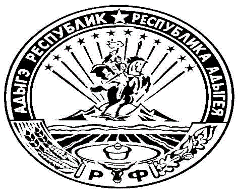 Тел.: 8(87777) 5-64-08Урысые ФедерациерАдыгэ Республик Тимирязевскэ къуадже псэупIэм и гъэсэныгъэ муниципальнэ администрациерАР-м, 385746, п.Тимирязевэ,ур.Садовскэр, 14